A) EJECUCIÓN DEL PRESUPUESTO DE INGRESOSEJECUCIÓN DEL PRESUPUESTO DE INGRESOS: Refleja la proporción que sobre los ingresos presupuestarios previstos suponen los ingresos presupuestarios netos, esto es, los derechos reconocidos netosFÓRMULA: Derechos reconocidos netos/Previsiones definitivas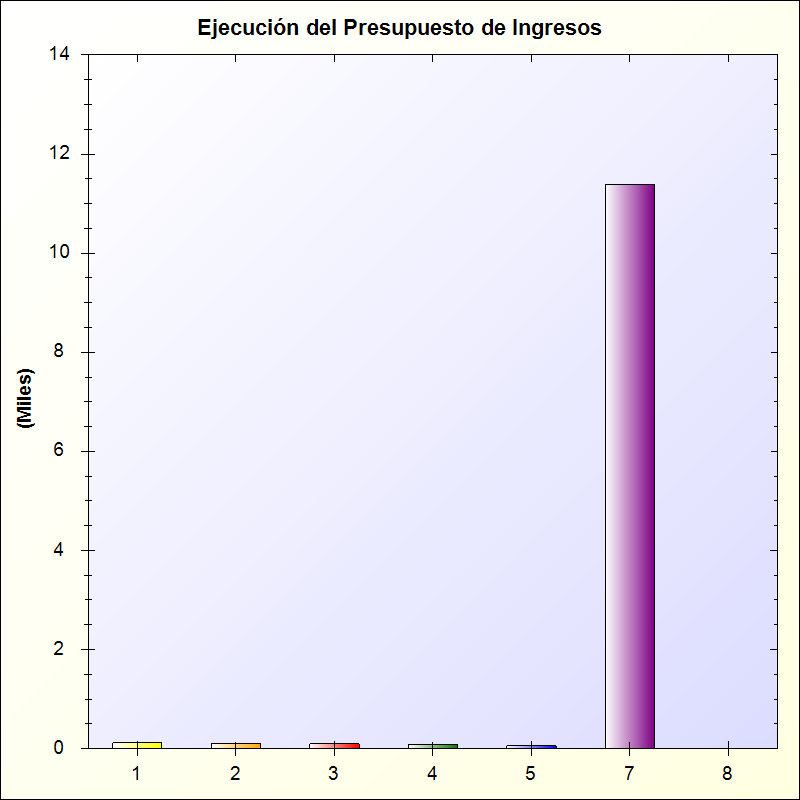 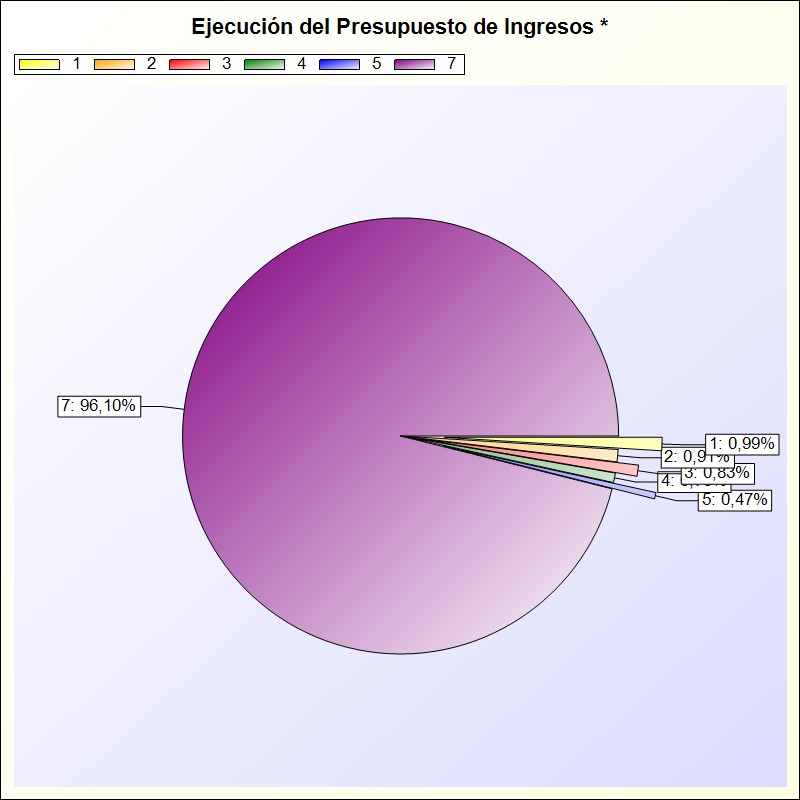 * -> Aporte relativo de cada detalle al valor total del indicadorCapítuloPrevisiones DefinitivasDerechos Rec. NetosPorcentaje1 - Impuestos directos8.621.770,8510.096.432,40117,10 %2 - Impuestos indirectos3.713.696,834.022.881,57108,33 %3 - Tasas, precios públicos y otros ingresos3.862.500,003.780.976,1997,89 %4 - Transferencias corrientes9.559.638,287.968.006,7383,35 %5 - Ingresos patrimoniales115.888,5165.117,2056,19 %7 - Transferencias de capital32.400,003.691.309,6811.392,93 %8 - Activos financieros9.833.846,670,000 %TOTAL35.739.741,1429.624.723,7782,89 %